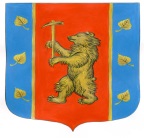 Администрация Кузнечнинского городского поселения Приозерского муниципального района Ленинградской области  ПОСТАНОВЛЕНИЕ                                    от « 17 » января 2024 года № 10 .О внесении изменений в постановление администрации № 474 от 19.10.2023г. «Об утверждении муниципальной программы«Развитие автомобильных дорог Кузнечнинское городское поселение МО Приозерский муниципальный район ЛО на 2022-2024 годы»».      В соответствии с порядком и методическими указаниями по разработке, реализации и оценки эффективности муниципальных программ Кузнечнинского городского поселения Приозерского муниципального района Ленинградской области, утвержденного Постановлением администрации МО Кузнечнинское городское поселение от 03.12.2021 года № 178 «Об утверждении Порядка и Методических указаний по разработке, реализации и оценки эффективности муниципальных программ муниципального образования Кузнечнинское городское поселение муниципального образования Приозерский муниципальный район Ленинградской области», в соответствии с положениями Федерального закона от 06.10.2003 года № 131-ФЗ «Об общих принципах организации местного самоуправления в Российской Федерации», Устава Кузнечнинского городского поселения, администрация Кузнечнинского городского поселения Приозерского муниципального района Ленинградской области  ПОСТАНОВЛЯЕТ:1. Внести изменения в муниципальную программу «Развитие автомобильных дорог Кузнечнинского городского поселения Приозерского муниципального района Ленинградской области» на 2022-2024 годы и читать в редакции согласно Приложению настоящего постановления.2. Настоящее постановление вступает в силу со дня официального опубликования в средствах массовой информации.3.Настоящее постановление подлежит размещению на официальном сайте администрации Кузнечнинское городское поселение в сети интернет.  www.kuznechnoe.lenobl.ru4. Контроль за исполнением настоящего постановления оставляю за собой.Глава администрации                                                              Становова Н. Н.      Исп.- Семенова С.Н.Курносова  Ю. Ю.Ковалева И.В.Гусева И.В.Разослано: дело-1, прокуратура-1, бух. адм-1, зам. гл-1, КСО-1.Администрация  Кузнечнинского городского поселения доводит до сведения читателей, что Приложения к Постановлению администрации Кузнечнинского городского поселения  Приозерского муниципального района Ленинградской области от 17.01.2024 года № 10  размещено на официальном сайте  Кузнечнинского городского поселения: www.kuznechnoe.lenobl.ru